T.C.AKÇADAĞ KAYMAKAMLIĞIAkçadağ İlçe Milli Eğitim MüdürlüğüAkçadağ Halk Eğitimi Merkezi ve ASO Müdürlüğü2019-2023 Stratejik PlanMALATYA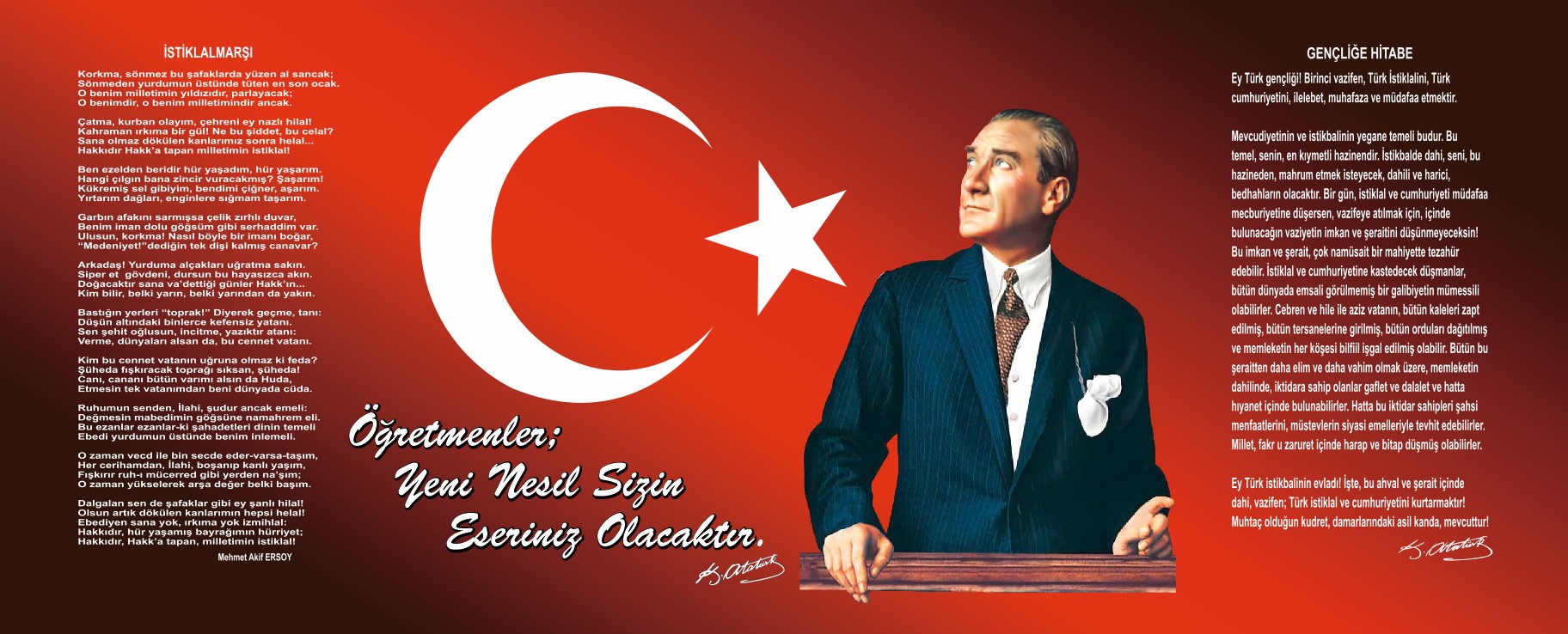 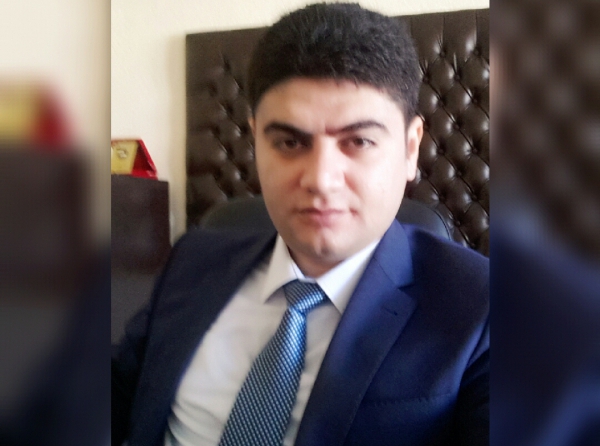 SUNUŞGerek özel sektör gerekse kamu kurumlarının gelecekte var olabilmelerinin geleceği okumaları ve ona göre pozisyon almaları zorunluluk arz etmektedir. Geleceğe kendini hazırlama yeteneği bizzat devletin kendi varlığını yakından ilgilendirmektedir. Devlette devamlılığın bir gereği olarak geleceğe yönelik planlamaların devamlılık arz etmesi; gündelik değişmemesi gereklidir. Kurumsal belleğin zinde kalması, birikimlerin aktarılması için de planlama ve kayıt altına alma zorunludur. Başta devlet kurumunun kendisi ve bağlı kurumların gelecekte olmak istedikleri hedeflerin günü birlik değişmemesi ve varmak istenilen noktanın açık bir şekilde ortaya konarak bu uğurda çalışılması adına stratejik planlama çalışmaları son yıllarda önem kazanmıştır. 5018 Sayılı Kamu Mali Yönetimi ve Kontrol Kanunu bütün kamu kurum ve kuruluşları için stratejik plan yapmayı zorunlu kılmıştır. Akçadağ Halk Eğitim Merkezi’nin 2019-2023 yılları arası stratejilerini kapsayan bu plan da ilgili yasa gereğince katılımcı bir anlayışla hazırlanmıştır. Kurumumuzun mevcut durumu bütün yönleri ile gerçekçi olarak ortaya konmuş hedefler de bu gerçeklere göre belirlenmiştir. Kurum çalışanları ve paydaşlarımızın burada yer alan hedefleri gerçekleştirme konusunda göstereceği gayretten şüphem yoktur.                                                                                                                                                    						 					 H. Mehmet PEKTAŞ   MüdürBÖLÜM IGİRİŞ ve PLAN HAZIRLIK SÜRECİ5018 Sayılı Kamu Mali Yönetimi ve Kontrol Kanunu ile kamu kaynaklarının daha etkili ve verimli bir şekilde kullanılması, hesap verebilir ve saydam bir yönetim anlayışının oluşması hedeflenmektedir.2019-2023 dönemi stratejik planının hazırlanması sürecinin temel aşamaları; kurul ve ekiplerin oluşturulması, çalışma takviminin hazırlanması, uygulanacak yöntemlerin ve yapılacak çalışmaların belirlenmesi şeklindedir.Okulumuzun 2019-2023 dönemlerini kapsayan stratejik plan hazırlık aşaması, üst kurul ve stratejik plan ekibinin oluşturulması ile başlamıştır. Ekip üyeleri bir araya gelerek çalışma takvimini oluşturulmuş, görev dağılımı yapılmıştır. Okulun 2015-2019 Stratejik Planda yer alan amaçlar, hedefler, göstergeler ve faaliyetler incelenmiş ve değerlendirilmiştir. Eğitim Vizyonu 2023, mevzuat, üst politika belgeleri, paydaş, PESTLE, GZFT ve kuruluş içi analizlerinden elde edilen veriler ışığında eğitim ve öğretim sistemine ilişkin sorun ve gelişim alanları ile eğitime ilişkin öneriler tespit edilmiştir.Planlama sürecine aktif katılımını sağlamak üzere paydaş anketi, toplantı ve görüşmeler yapılmıştır. Geleceğe yönelim bölümüne geçilerek okulumuzun amaç, hedef, gösterge ve eylemleri belirlenmiştir. Çalışmaları yürüten ekip ve kurul bilgileri altta verilmiştir.STRATEJİK PLAN ÜST KURULU2019-2023 Stratejik Plan üst kurulu Tablo 1’de yer almaktadır.Tablo 1. Stratejik Plan Üst KuruluBÖLÜM IIDURUM ANALİZİBu bölümde, okulumuzun mevcut durumunu ortaya koyarak neredeyiz sorusuna yanıt bulunmaya çalışılmıştır. Bu kapsamda; okulumuzun kısa tanıtımına, okul künyesine ve temel istatistiklere, paydaş analizlerine ve görüşlerine, GZFT (Güçlü, Zayıf, Fırsat ve Tehditler) analizine yer verilmiştir.Okulun Kısa Tanıtımı 30 Mayıs 1963 yılında Milli Eğitim Bakanlığı tarafından ortaokul olarak inşa edilen binamız 01.12.1966 tarih ve 3121–1002/26878 sayılı emir ile Halk Eğitim Merkezine tahsis edilmiştir. Halen mevcut binada faaliyetlerini sürdürmektedir.Bina ve bahçenin toplam alanı 2049 m2 olup, bina 600 m2 alana kurulmuştur. Katı yakıtla çalışan kalorifer sistemi ile ısınmaktadır. Merkez binada 9 derslik, 1 atölye, 3 idari oda 1 büro ve 2 bilgisayar laboratuvarı mevcuttur.Halk Eğitim Merkezimizde herhangi bir nedenle örgün eğitim dışında kalmış veya örgün eğitimin herhangi bir kademesinden ayrılmış vatandaşlarımıza mesleğe yönelik, sosyal kültürel, beceri geliştirme, okuma yazma kursları ve açık öğretim faaliyetleriyle eğitimlerini tamamlama imkânı sunulmaktadır. Ayrıca Bakanlığımızca yapılan son değişikliklerle Açık Öğretim Okullarının tüm iş ve işlemleri Merkezimize devredilmiştir. Bu konudaki işlemler yetkili ve deneyimli personellerimiz aracılığı ile yürütülmektedir.Bakanlığımız, TEOG ve YGS ve LYS kursları veren özel dershanelerin kapanmasıyla birlikte bu faaliyetlerin de Halk Eğitim Merkezleri bünyesinde gerçekleştirilmesini planlamaktadır. Bu gerçekleşirse Halk Eğitim Merkezlerinin fonksiyonları ve önemleri daha da artacaktır. Kurumumuzda halkımızın istekleri doğrultusunda açılan kurslar arasında arıcılık, bilgisayar kullanımı, yatılılık ve bursluluk sınavlarına hazırlık, cicim dokuma, halı dokuma, halı onarımı, çeyiz ürünleri hazırlık, enstrüman öğretimi(bağlama), kadın üst giysileri dikimi, katı ve sıvı yakıtlı kalorifer ateşçisi, kilim dokuma, makine nakışları, okuma yazma 1. kademe, resim, ebru, trikotaj, Türk halk oyunları, üniversiteye hazırlık ve web tasarımı… vb gibi kurslar sayılabilir.Okulun Mevcut Durumu: Temel İstatistiklerBu bölümde, okulumuzun temel istatistiksel verileri yer almaktadır.Okul KünyesiOkulumuzun temel girdilerine ilişkin bilgiler altta yer alan okul künyesine ilişkin tabloda yer almaktadır.Tablo 2. Okul Künyesi Çalışan BilgileriOkulumuzun çalışanlarına ilişkin bilgiler altta yer alan tabloda belirtilmiştir.Tablo 3. Personel Bilgileri Okulumuz Bina ve Alanları	Okulumuzun binası ile açık ve kapalı alanlarına ilişkin temel bilgiler Tablo 4’de yer almaktadır.Tablo 4. Okul Yerleşkesine İlişkin Bilgiler Sınıf ve Öğrenci Bilgileri	Okulumuzda yer alan sınıflar ve bu sınıflarda öğrenim gören öğrenci sayıları alttaki tabloda yer almaktadır.Tablo 5. Öğrenci SayılarıDonanım ve Teknolojik KaynaklarımızTeknolojik kaynaklar başta olmak üzere okulumuzda bulunan çalışır durumdaki donanım malzemelerine ilişkin bilgilere Tablo 6’da yer verilmiştir.Tablo 6. Teknolojik Kaynaklar TablosuGelir ve Gider BilgisiOkulumuzun genel bütçe ödenekleri, okul aile birliği gelirleri ve diğer katkılarda dâhil olmak üzere gelir ve giderlerine ilişkin son iki yıl gerçekleşme bilgileri alttaki tabloda verilmiştir.Tablo 7. Gelir/Gider TablosuPAYDAŞ ANALİZİKurumumuzun en önemli paydaşları arasında yer alan öğrenci, veli ve öğretmenlerimize yönelik olarak anket uygulanmıştır. 5’li Likert Ölçeğine göre hazırlanmış olan anketlerde öğretmenler için toplam 13, öğrenciler için toplam 12, veliler için ise yine 12 soruya yer verilmiştir.Paydaşlarımıza uygulamış olduğumuz anket çalışması verileri sonuçları aşağıdaki gibi yorumlanmıştır.Öğrenci Anketi Sonuçları:Okulumuzda toplam 110 öğrenci öğrenim görmektedir. Tesadüfi Örnekleme Yöntemine göre seçilmiş toplam 110 öğrenciye uygulanan anket sonuçları aşağıda yer almaktadır.                  Şekil 1: Öğretmenlerimle ihtiyaç duyduğumda rahatlıkla görüşebilirim.“Öğretmenlerimle ihtiyaç duyduğumda rahatlıkla görüşebilirim.” sorusuna ankete katılan öğrencilerin %92’sı Katılıyorum yönünde görüş belirtmişlerdir.                  Şekil 2: Okul müdürü ile ihtiyaç duyduğumda rahatlıkla konuşabiliyorum. “Okul müdürü ile ihtiyaç duyduğumda rahatlıkla konuşabiliyorum.” sorusuna ankete katılan öğrencilerin %97’si Katılıyorum yönünde görüş belirtmişlerdir.                  Şekil 3: Okula ilettiğimiz öneri ve isteklerimiz dikkate alınır. “Okula ilettiğimiz öneri ve isteklerimiz dikkate alınır.” sorusuna ankete katılan öğrencilerin %86’sı Katılıyorum yönünde görüş belirtmişlerdir.Şekil 4: Okulda kendimi güvende hissediyorum.“Okulda kendimi güvende hissediyorum.” sorusuna ankete katılan öğrencilerin %93’ü Katılıyorum yönünde görüş belirtmişlerdir.Şekil 5: Okulda öğrencilerle ilgili alınan kararlarda bizlerin görüşleri alınır.“Okulda öğrencilerle ilgili alınan kararlarda bizlerin görüşleri alınır.” sorusuna ankete katılan öğrencilerin %93’i Katılıyorum yönünde görüş belirtmişlerdir.Şekil 6: Öğretmenler yeniliğe açık olarak derslerin işlenişinde çeşitli yöntemler kullanmaktadır. “Öğretmenler yeniliğe açık olarak derslerin işlenişinde çeşitli yöntemler kullanmaktadır.” sorusuna ankete katılan öğrencilerin %93’i Katılıyorum yönünde görüş belirtmişlerdir.Şekil 7: Derslerde konuya göre uygun araç gereçler kullanılmaktadır.“Derslerde konuya göre uygun araç gereçler kullanılmaktadır.” sorusuna ankete katılan öğrencilerin %95’i Katılıyorum yönünde görüş belirtmişlerdir.Şekil 8: Teneffüslerde ihtiyaçlarımı giderebiliyorum.“Teneffüslerde ihtiyaçlarımı giderebiliyorum.” sorusuna ankete katılan öğrencilerin %97’i Katılıyorum yönünde görüş belirtmişlerdir.Şekil 9: Okulun içi ve dışı temizdir. “Okulun içi ve dışı temizdir.” sorusuna ankete katılan öğrencilerin %97’i Katılıyorum yönünde görüş belirtmişlerdir.Şekil 10: Okulun binası ve diğer fiziki mekânlar yeterlidir.“Okulun binası ve diğer fiziki mekânlar yeterlidir.” sorusuna ankete katılan öğrencilerin %92’i Katılıyorum yönünde görüş belirtmişlerdir.Şekil 11: Okulumuzda yeterli miktarda sanatsal ve kültürel faaliyetler düzenlenmektedir. “Okulumuzda yeterli miktarda sanatsal ve kültürel faaliyetler düzenlenmektedir.” sorusuna ankete katılan öğrencilerin %87’u Katılıyorum yönünde görüş belirtmişlerdir.Öğretmen Anketi Sonuçları:	Okulumuzda görev yapmakta olan toplam 40 öğretmenin tamamına uygulanan anket sonuçları aşağıda yer almaktadır.Şekil 12: Okulumuzda alınan kararlar, çalışanların katılımıyla alınır. “Okulumuzda alınan kararlar, çalışanların katılımıyla alınır” sorusuna anket çalışmasına katılan 40 öğretmenlerimizin %80’i Katılıyorum yönünde görüş belirtmişlerdir.Şekil 13: Kurumdaki tüm duyurular çalışanlara zamanında iletilir. “Kurumdaki tüm duyurular çalışanlara zamanında iletilir.” sorusuna anket çalışmasına katılan 40 öğretmenlerimizin %73’u Katılıyorum yönünde görüş belirtmişlerdir.Şekil 14: Her türlü ödüllendirmede adil olma, tarafsızlık ve objektiflik esastır.“Her türlü ödüllendirmede adil olma, tarafsızlık ve objektiflik esastır.” sorusuna anket çalışmasına katılan 40 öğretmenlerimizin %72’i Katılıyorum yönünde görüş belirtmişlerdir.Şekil 15: Kendimi, okulun değerli bir üyesi olarak görürüm. “Kendimi, okulun değerli bir üyesi olarak görürüm.” sorusuna anket çalışmasına katılan 40 öğretmenlerimizin %63’ü Katılıyorum yönünde görüş belirtmişlerdir.Şekil 16: Çalıştığım okul bana kendimi geliştirme imkânı tanımaktadır.“Çalıştığım okul bana kendimi geliştirme imkânı tanımaktadır.” sorusuna anket çalışmasına katılan 40 öğretmenlerimizin %63’ü Katılıyorum yönünde görüş belirtmişlerdir.Şekil 17: Okul, teknik araç ve gereç yönünden yeterli donanıma sahiptir. “Okul, teknik araç ve gereç yönünden yeterli donanıma sahiptir.” sorusuna anket çalışmasına katılan 40 öğretmenlerimizin %63’ü Katılıyorum yönünde görüş belirtmişlerdir.Şekil 18: Okulda çalışanlara yönelik sosyal ve kültürel faaliyetler düzenlenir. “Okulda çalışanlara yönelik sosyal ve kültürel faaliyetler düzenlenir.” sorusuna anket çalışmasına katılan 40 öğretmenlerimizin %88’ü Katılıyorum yönünde görüş belirtmişlerdir.Şekil 19: Okulda öğretmenler arasında ayrım yapılmamaktadır. “Okulda öğretmenler arasında ayrım yapılmamaktadır.” sorusuna anket çalışmasına katılan 40 öğretmenlerimizin %95’i Katılıyorum yönünde görüş belirtmişlerdir.Şekil 20: Okulumuzda yerelde ve toplum üzerinde olumlu etki bırakacak çalışmalar yapmaktadır. “Okulumuzda yerelde ve toplum üzerinde olumlu etki bırakacak çalışmalar yapmaktadır.” sorusuna anket çalışmasına katılan 40 öğretmenlerimizin %95’ü Katılıyorum yönünde görüş belirtmişlerdir.Şekil 21: Yöneticilerimiz, yaratıcı ve yenilikçi düşüncelerin üretilmesini teşvik etmektedir. “Yöneticilerimiz, yaratıcı ve yenilikçi düşüncelerin üretilmesini teşvik etmektedir.” sorusuna anket çalışmasına katılan 40 öğretmenlerimizin %95’i Katılıyorum yönünde görüş belirtmişlerdir.Şekil 22: Yöneticiler, okulun vizyonunu, stratejilerini, iyileştirmeye açık alanlarını vs. çalışanlarla paylaşır.“Yöneticiler, okulun vizyonunu, stratejilerini, iyileştirmeye açık alanlarını vs. çalışanlarla paylaşır.” sorusuna anket çalışmasına katılan 40 öğretmenlerimizin %93’ü Katılıyorum yönünde görüş belirtmişlerdir.Şekil 23: Okulumuzda sadece öğretmenlerin kullanımına tahsis edilmiş yerler yeterlidir.“Okulumuzda sadece öğretmenlerin kullanımına tahsis edilmiş yerler yeterlidir.” sorusuna anket çalışmasına katılan 40 öğretmenlerimizin %50’ü Katılıyorum yönünde görüş belirtmişlerdir.Şekil 24: Alanıma ilişkin yenilik ve gelişmeleri takip eder ve kendimi güncellerim. “Alanıma ilişkin yenilik ve gelişmeleri takip eder ve kendimi güncellerim.” sorusuna anket çalışmasına katılan 40 öğretmenlerimizin %58’ü Katılıyorum yönünde görüş belirtmişlerdir.Veli Anketi Sonuçları:100 veli içerisinde Tesadüfi Örnekleme Yöntemine göre 50 kişi seçilmiştir.Okulumuzda öğrenim gören öğrencilerin velilerine yönelik gerçekleştirilmiş olan anket çalışması sonuçları aşağıdaki gibidir.                  Şekil 25: Velilerin Ulaşabilme Seviyesi	“İhtiyaç duyduğumda okul çalışanlarıyla rahatlıkla görüşebiliyorum” sorusuna ankete katılmış olan velilerin %90’u olumlu yönde görüş belirtmişlerdir.                 Şekil 26: Okul Müdürüne Ulaşabilme Seviyesi	“Okul müdürü ile ihtiyaç duyduğumda rahatlıkla konuşabiliyorum.” sorusuna ankete katılmış olan velilerin %91’u olumlu yönde görüş belirtmişlerdir.Şekil 27: Bizi ilgilendiren okul duyurularını zamanında öğreniyorum. “Bizi ilgilendiren okul duyurularını zamanında öğreniyorum.” sorusuna ankete katılmış olan velilerin %91’u olumlu yönde görüş belirtmişlerdir.Şekil 28: Öğrencimle ilgili konularda okulda rehberlik hizmeti alabiliyorum. “Öğrencimle ilgili konularda okulda rehberlik hizmeti alabiliyorum.” sorusuna ankete katılmış olan velilerin %91’u olumlu yönde görüş belirtmişlerdir.Şekil 29: Okula ilettiğim istek ve şikâyetlerim dikkate alınıyor. “Okula ilettiğim istek ve şikâyetlerim dikkate alınıyor.” sorusuna ankete katılmış olan velilerin %91’u olumlu yönde görüş belirtmişlerdir.Şekil 30: Öğretmenler yeniliğe açık olarak derslerin işlenişinde çeşitli yöntemler kullanmaktadır. “Öğretmenler yeniliğe açık olarak derslerin işlenişinde çeşitli yöntemler kullanmaktadır.” sorusuna ankete katılmış olan velilerin %78’u olumlu yönde görüş belirtmişlerdir.Şekil 31: Okulda yabancı kişilere karşı güvenlik önlemleri alınmaktadır. “Okulda yabancı kişilere karşı güvenlik önlemleri alınmaktadır.” sorusuna ankete katılmış olan velilerin %91’u olumlu yönde görüş belirtmişlerdir.Şekil 32: Okulda bizleri ilgilendiren kararlarda görüşlerimiz dikkate alınır. “Okulda bizleri ilgilendiren kararlarda görüşlerimiz dikkate alınır.” sorusuna ankete katılmış olan velilerin %78’u olumlu yönde görüş belirtmişlerdir.Şekil 33: Çocuğumun okulunu sevdiğini ve öğretmenleriyle iyi anlaştığını düşünüyorum. “Çocuğumun okulunu sevdiğini ve öğretmenleriyle iyi anlaştığını düşünüyorum.” sorusuna ankete katılmış olan velilerin %100’u olumlu yönde görüş belirtmişlerdir.Şekil 34: Okul, teknik araç ve gereç yönünden yeterli donanıma sahiptir. “Okul, teknik araç ve gereç yönünden yeterli donanıma sahiptir..” sorusuna ankete katılmış olan velilerin %60’u olumlu yönde görüş belirtmişlerdir.Şekil 35: Okul her zaman temiz ve bakımlıdır. “Okul her zaman temiz ve bakımlıdır.” sorusuna ankete katılmış olan velilerin %100’u olumlu yönde görüş belirtmişlerdir.Şekil 36: Okulun binası ve diğer fiziki mekânlar yeterlidir. “Okulun binası ve diğer fiziki mekânlar yeterlidir.” sorusuna ankete katılmış olan velilerin %60’u olumlu yönde görüş belirtmişlerdir.Şekil 37: Okulumuzda yeterli miktarda sanatsal ve kültürel faaliyetler düzenlenmektedir. “Okulumuzda yeterli miktarda sanatsal ve kültürel faaliyetler düzenlenmektedir.” sorusuna ankete katılmış olan velilerin %80’u olumlu yönde görüş belirtmişlerdir.GZFT (Güçlü, Zayıf, Fırsat, Tehdit) Analizi GZFT (Güçlü Yönler, Zayıf Yönler, Fırsatlar ve Tehditler) durum analizi kapsamında kullanılan temel yöntemlerdendir. Okulumuzun mevcut durumunu ortaya koyabilmek için geniş katılımlı bir grup ile GZFT analizi yapılmıştır.  Okulumuzda yapılan GZFT analizinde okulun güçlü ve zayıf yönleri ile okulumuz için fırsat ve tehdit olarak değerlendirilebilecek unsurlar tespit edilmiştir.İçsel FaktörlerGüçlü Yönler Zayıf YönlerDışsal FaktörlerFırsatlarTehditler Gelişim ve Sorun AlanlarıGelişim ve sorun alanları analizi ile GZFT analizi sonucunda ortaya çıkan sonuçların planın geleceğe yönelim bölümü ile ilişkilendirilmesi ve buradan hareketle hedef, gösterge ve eylemlerin belirlenmesi sağlanmaktadır. Gelişim ve sorun alanları ayrımında eğitim ve öğretim faaliyetlerine ilişkin üç temel tema olan Eğitime Erişim, Eğitimde Kalite ve kurumsal Kapasite kullanılmıştır. Eğitime erişim, öğrencinin eğitim faaliyetine erişmesi ve tamamlamasına ilişkin süreçleri; Eğitimde kalite, öğrencinin akademik başarısı, sosyal ve bilişsel gelişimi ve istihdamı da dâhil olmak üzere eğitim ve öğretim sürecinin hayata hazırlama evresini; Kurumsal kapasite ise kurumsal yapı, kurum kültürü, donanım, bina gibi eğitim ve öğretim sürecine destek mahiyetinde olan kapasiteyi belirtmektedir.Gelişim ve Sorun AlanlarımızBÖLÜM IIIMİSYON, VİZYON VE TEMEL DEĞERLEROkul Müdürlüğümüzün Misyon, vizyon, temel ilke ve değerlerinin oluşturulması kapsamında öğretmenlerimiz, öğrencilerimiz, velilerimiz, çalışanlarımız ve diğer paydaşlarımızdan alınan görüşler, sonucunda stratejik plan hazırlama ekibi tarafından oluşturulan Misyon, Vizyon, Temel Değerler; Okulumuz üst kurulana sunulmuş ve üst kurul tarafından onaylanmıştır.MİSYONTürk Eğitiminin temel ilkeleri doğrultusunda, yaygın eğitimin önemini özümsemiş, örgün eğitim sistemi dışına çıkmış vatandaşlarımıza yaşı ne olursa olsun ihtiyaç duydukları alanlarda eğitim vermek, piyasa şartlarına uyum sağlayabilecek bilgi ve tecrübe aktarmak, gelişmiş ülkelerin çalışma ve eğitim seviyesine ulaşmalarını sağlamak için var olan bir eğitim kurumuyuz.  VİZYONTürkiye ve dünyanın neresinde olursa olsun aldıkları eğitimle ihtiyaç duyulan alanlarda kendi iş başarımlarını sağlamış insanların yetiştirdiği gelişmiş ülke standartlarında eğitim veren tercih edilen; bir merkez olmaktır.TEMEL DEĞERLERİMİZ  1) Önce insan,2) Karşılıklı güven ve dürüstlük,3) Sabırlı, hoşgörülü ve kararlılık,4) Eğitimde süreklilik anlayışı,5) Adaletli performans değerlendirme,6) Bireysel farkları dikkate almak,7) Kendisiyle ve çevresi ile barışık olmak,8) Yetkinlik, üretkenlik ve girişimcilik ruhuna sahip olmak,9) Doğa ve çevreyi koruma bilinci,10) Sürekli gelişim11) Sorumluluk duygusu ve kendine güven bilincini kazandıracakBÖLÜM IVAMAÇ, HEDEF VE EYLEMLER          Bu bölümde, stratejik amaçlar, hedefler ve eylemler yer almaktadır.TEMA I: EĞİTİM VE ÖĞRETİME ERİŞİMEğitim ve öğretime erişim okullaşma ve okul terki, devam ve devamsızlık, okula uyum ve oryantasyon, özel eğitime ihtiyaç duyan bireylerin eğitime erişimi, yabancı öğrencilerin eğitime erişimi ve hayat boyu öğrenme kapsamında yürütülen faaliyetlerin ele alındığı temadır.Stratejik Amaç 1 Kayıt bölgemizde yer alan çocukların okullaşma oranlarını artıran, öğrencilerin uyum ve devamsızlık sorunlarını gideren etkin bir yönetim yapısı kurulacaktır.Stratejik Hedef 1.1.Halk eğitim merkezlerinde açılan kurslara erişim oranı artırılacaktır. Performans Göstergeleri Eylemler TEMA II: EĞİTİM VE ÖĞRETİMDE KALİTENİN ARTIRILMASIEğitim ve öğretimde kalitenin artırılması başlığı esas olarak eğitim ve öğretim faaliyetinin hayata hazırlama işlevinde yapılacak çalışmaları kapsamaktadır. Bu tema altında akademik başarı, sınav kaygıları, sınıfta kalma, ders başarıları ve kazanımları, disiplin sorunları, öğrencilerin bilimsel, sanatsal, kültürel ve sportif faaliyetleri ile istihdam ve meslek edindirmeye yönelik rehberlik ve diğer mesleki faaliyetler yer almaktadır. Stratejik Amaç 2: Öğrencilerimizin gelişmiş dünyaya uyum sağlayacak şekilde donanımlı bireyler olabilmesi için eğitim ve öğretimde kalite artırılacaktır.Stratejik Hedef 2.1.  Mevcut atölye ve dersliklerdeki araç gereçlerin bakımları yapılıp çalışır hale getirilecek ve günümüz şartlarındaki teknolojik gelişime uygun olma oranı artırılacaktır.Performans Göstergeleri Eylemler  Stratejik Hedef 2.2.  Etkin bir rehberlik anlayışıyla, öğrencilerimizi ilgi ve becerileriyle orantılı bir şekilde üst öğrenime veya istihdama hazır hale getiren daha kaliteli bir kurum yapısına geçilecektir. Performans Göstergeleri  Eylemler  TEMA III: KURUMSAL KAPASİTEStratejik Amaç 3: Eğitim ve öğretim faaliyetlerinin daha nitelikli olarak verilebilmesi için okulumuzun kurumsal kapasitesi güçlendirilecektir. Stratejik Hedef 3.1.  Belirlenen ihtiyaçlar doğrultusunda fiziki alt yapı eksiklikleri giderilecek, öğretmen, öğrenci ve veli memnuniyeti artırılacaktır. Kurumda stratejik yönetim anlayışının kurum kültürü olarak yerleşmesini sağlamak.Okul ihtiyaçlarını karşılamaya yönelik paydaşlardan destek sağlamak. Performans Göstergeleri Eylemler  V. BÖLÜMMALİYETLENDİRME2019-2023 Stratejik Planı Faaliyet/Proje Maliyetlendirme TablosuVI. BÖLÜM İZLEME VE DEĞERLENDİRMEAkçadağ Halk Eğitimi Merkezi Müdürlüğümüzün stratejik planının onaylanarak uygulamaya geçirilmesinin ardından planın izlenmesi ve değerlendirilmesi süreci başlayacaktır. Amaç ve hedeflerin geçekleştirilmesine ilişkin gelişmelerin belirli bir sıklıkta raporlanarak ilgili taraflar ile kurum içi ve kurum dışı paydaşların değerlendirilmesine sunulması izleme faaliyetlerini oluşturur. Performans göstergelerinin izlenmesi, izleme faaliyetlerinin temelidir.İzleme ve değerlendirme süreci, kurumsal öğrenmeyi ve sürekli iyileştirmeyi de sağlayacak şeffaflık ilkelerine katkıda bulunacaktır. Stratejik Planımızda ortaya konulan ve 2019-2023 dönemine yönelik hedeflere ilişkin gerçekleşmeler sistematik olarak takip edilecek ve raporlanacaktır. Değerlendirme ise, uygulama sonuçlarının stratejik amaç ve hedeflere ölçülmesi ve bunların tutarlılık ve uygunluğunun analizi yapılacaktır. İzleme ve değerlendirme işlevinin yerine getirilmesinde verilerin toplanması, veri toplama sıklığı, analiz, raporlama büyük önem taşımaktadır. Stratejik Planın uygulanma sürecinde, izleme ve değerlendirme faaliyetleri sonucunda elde edilen bilgiler kullanılarak geri bildirim işlemi gerçekleştirilecektir. Faaliyet gerçekleşmeleri, zamanlama ve hedeflere uygunluk bakımından incelendikten sonra stratejiler ve faaliyetler planlandığı şekilde gerçekleşiyorsa, plan doğrulanmış olacak ve uygulama devam edecektir. Ancak beklenmeyen sonuçlar ortaya çıktığı takdirde, plan revize edilecek ve güncellenmiş şekliyle uygulanmaya devam edilecektir.İÇİNDEKİLERSAYFA NOÖNSÖZI. BÖLÜM5GİRİŞ ve PLAN HAZIRLIK SÜRECİ5STRATEJİK PLAN ÜST KURULU5II. BÖLÜM6DURUM ANALİZİOkulun Kısa Tanıtımı6Okulun Mevcut Durumu: Temel İstatistikler7Okul Künyesi7Çalışan Bilgileri8Okulumuz Bina ve Alanları8Sınıf ve Öğrenci Bilgileri9Donanım ve Teknolojik Kaynaklarımız  9Gelir ve Gider Bilgisi9PAYDAŞ ANALİZİ10Öğrenci Anketi Sonuçları:10Öğretmen Anketi Sonuçları16Veli Anketi Sonuçları:22GZFT (Güçlü, Zayıf, Fırsat, Tehdit) Analizi27İçsel Faktörler27Güçlü Yönler28Zayıf Yönler28Dışsal Faktörler29Fırsatlar29Tehditler30Gelişim ve Sorun Alanları31Gelişim ve Sorun Alanlarımız32III. BÖLÜM34MİSYON, VİZYON VE TEMEL DEĞERLER34MİSYON34VİZYON34TEMEL DEĞERLERİMİZ 35IV. BÖLÜM 36AMAÇ, HEDEF VE EYLEMLER36TEMA I: EĞİTİM VE ÖĞRETİME ERİŞİM36Stratejik Amaç 136TEMA II: EĞİTİM VE ÖĞRETİMDE KALİTENİN ARTIRILMASI38Stratejik Amaç 238TEMA III: KURUMSAL KAPASİTE41Stratejik Amaç 3	41V. BÖLÜM  45MALİYETLENDİRME45VI. BÖLÜM46İZLEME VE DEĞERLENDİRME46Üst Kurul BilgileriÜst Kurul BilgileriEkip BilgileriEkip BilgileriAdı SoyadıUnvanıAdı SoyadıUnvanıHacı Mehmet PEKTAŞMÜDÜRHalil İbrahim KILINÇBAŞKA BİR MÜD. YRD.Ramazan TETİKMÜDÜR YRD.Ayşegül DEMİRCİÖĞRETMENSerkan VURALÖĞRETMENSemiha BERKTAŞÖĞRETMENMustafa YÜCELOKUL AİLE BİR. BŞK.Seda HOŞHANVELİNevin GÜDEBİR ÜYEGülten SERTÖĞRENCİİli: MALATYAİli: MALATYAİli: MALATYAİli: MALATYAİlçesi:  AKÇADAĞİlçesi:  AKÇADAĞİlçesi:  AKÇADAĞİlçesi:  AKÇADAĞAdres:   Kültür Mahallesi Kışla Cd. No : 35/1           Akçadağ / MALATYA  Kültür Mahallesi Kışla Cd. No : 35/1           Akçadağ / MALATYA  Kültür Mahallesi Kışla Cd. No : 35/1           Akçadağ / MALATYACoğrafi Konum (link) Coğrafi Konum (link) https://www.google.com/maps/place/Ak%C3%A7ada%C4%9F+Halk+E%C4%9Fitim+Merkezi =!https://www.google.com/maps/place/Ak%C3%A7ada%C4%9F+Halk+E%C4%9Fitim+Merkezi =!Telefon Numarası: 042241711370422417113704224171137Faks Numarası:Faks Numarası:0422417113704224171137e- Posta Adresi:180865@meb.gov.tr180865@meb.gov.tr180865@meb.gov.trWeb sayfası adresi:Web sayfası adresi:akcadaghem.meb.k12.trakcadaghem.meb.k12.trKurum Kodu:180865180865180865Öğretim Şekli:Öğretim Şekli:Tam GünTam GünOkulun Hizmete Giriş Tarihi : 1974Okulun Hizmete Giriş Tarihi : 1974Okulun Hizmete Giriş Tarihi : 1974Okulun Hizmete Giriş Tarihi : 1974Toplam Çalışan Sayısı Toplam Çalışan Sayısı 1414Öğrenci Sayısı:Kız18521852Öğretmen SayısıKadın44Öğrenci Sayısı:Erkek10581058Öğretmen SayısıErkek22Öğrenci Sayısı:Toplam29102910Öğretmen SayısıToplam66Derslik Başına Düşen Öğrenci SayısıDerslik Başına Düşen Öğrenci SayısıDerslik Başına Düşen Öğrenci Sayısı: 12Şube Başına Düşen Öğrenci SayısıŞube Başına Düşen Öğrenci SayısıŞube Başına Düşen Öğrenci Sayısı: 12Öğretmen Başına Düşen Öğrenci SayısıÖğretmen Başına Düşen Öğrenci SayısıÖğretmen Başına Düşen Öğrenci Sayısı: 12Şube Başına 30’dan Fazla Öğrencisi Olan Şube SayısıŞube Başına 30’dan Fazla Öğrencisi Olan Şube SayısıŞube Başına 30’dan Fazla Öğrencisi Olan Şube Sayısı: - Öğrenci Başına Düşen Toplam Gider MiktarıÖğrenci Başına Düşen Toplam Gider MiktarıÖğrenci Başına Düşen Toplam Gider Miktarı74Öğretmenlerin Kurumdaki Ortalama Görev SüresiÖğretmenlerin Kurumdaki Ortalama Görev SüresiÖğretmenlerin Kurumdaki Ortalama Görev Süresi5 YılUnvanErkekKadınToplamOkul Müdürü ve Müdür Yardımcısı3-3Sınıf Öğretmeni---Branş Öğretmeni246Rehber Öğretmen---İdari Personel-11Yardımcı Personel3-3Güvenlik Personeli---Toplam Çalışan Sayıları8513Okul BölümleriOkul BölümleriÖzel AlanlarVarYokOkul Kat Sayısı2Çok Amaçlı SalonXDerslik Sayısı9Çok Amaçlı SahaXDerslik Alanları (m2)225KütüphaneXKullanılan Derslik Sayısı9Fen LaboratuvarıXŞube Sayısı1Bilgisayar LaboratuvarıXİdari Odaların Alanı (m2)80 İş AtölyesiXÖğretmenler Odası (m2)-Beceri AtölyesiXOkul Oturum Alanı (m2)600PansiyonXOkul Bahçesi (Açık Alan)(m2)1449Okul Kapalı Alan (m2)600Sanatsal, bilimsel ve sportif amaçlı toplam alan (m2)-Kantin (m2)-Tuvalet Sayısı3SINIFIKızErkekToplamMüzik Sınıfı10212Giyim Atölyesi12-12El Sanatları Atölyesi12-12Resim Sınıfı10212Nakış Sınıfı12-12Bilgisayar Sınıfı5712Destekleme ve Yetiştirme Kurs Sınıfı212041Akıllı Tahta Sayısı-Yazıcı Sayısı5Masaüstü Bilgisayar Sayısı25Fotokopi Makinası Sayısı1Taşınabilir Bilgisayar Sayısı1TV Sayısı2Projeksiyon Sayısı1İnternet Bağlantı HızıFiberYıllarGelir MiktarıGider Miktarı2018710007100020197200072000ÖğrencilerÖğrencilerin çoğunluğunun bilinçli ailelere sahip olmalarıSportif ve kültürel etkinliklere katılım oranıAkademik başarıDevamsızlık oranlarıYeniliğe ve gelişime açık insan kaynağıİlçemizde yürütülen SODES projeleri ile birçok insanımıza meslek edindirici kurslar açılmasıEğitirken üretim yapan, üretim yaparken iş gücünü ekonomik katkı olarak aile bütçesine aktaran, meslek sahibi kişiler yetiştiren ve bu kişileri tolumun değişik hizmet sektörlerinde değerlendiren bir kurum oluşumuz.Eğitime katkı sağlayan ( Değerler Eğitimi Projesi, AB Projeleri, SODES, TUBİTAK vb. ) Projelerin uygulanıyor olması.Çalışanlarİlçe Kaymakamlığımızın eğitim faaliyetlerine önem vermesiKurum kültürünün oluşturulmasıTecrübeli, gelişmeye açık şeffaf yönetici ve genç öğretmen kadrosu Personel arası etkili iletişimin olması Karar alma ve problem çözmede etkili iletişim sergilenmesiProje tabanlı etkinliklerYöneticilerin yeterlilik düzeyiYönetici-öğretmen-öğrenci ve veli iletişimiİş birlikçi faaliyetlerGenç ve dinamik bir kadroya sahip oluşumuz.VelilerEğitim ve Öğretimi destekleyen veli profili Etkinliklere katılım ve teşvikAkçadağ halkının Halk Eğitim Merkezimize karşı katılımcı ve olumlu tutumlarıDonanımBilgisayar laboratuvarının aktif olarak kullanılmasıGüçlü internet ağıOkulumuzda derslik başına düşen öğrenci sayısının standartlara uygun olmasıBilişim ve iletişim teknolojilerinin eğitim – öğretim süreçlerinde aktif olarak kullanılmasıYeterli sayıda makine ve teçhizata sahip olmamız.BütçeOkul aile birliğiAçık Ortaokul ve Açık Lise kayıtlarından yönetmelik gereği alınan ücretlerYönetim SüreçleriMükemmellik için uğraş ve okulu sürekli iyileştirme hedeflerinin olmasıEşitlikLiyakatAnlayışİletişim Süreçleriİletişim ağlarının güçlü olmasıOkul-çevre ilişkisinin güçlü olması İyi bir kamuoyu imajıBina ve YerleşkeHizmet açısından kurumumuza ait müstakil bir binamızın bulunması.Derslik başına düşen öğrenci sayısının standartlara uygun olmasıÖğretmen başına düşen öğrenci sayısının uygun olmasıKurumumuzuz, İlçe Gençlik Spor Müdürlüğüne ait Sportif ve sosyal etkinliklere elverişli mekânları aktif olarak kullanmasıÖğrencilerÖğrencilerin akademik yönleriyle hazır bulunuşluk düzeyinde olmamalarıKurslara katılım ve devam oranının düşük olmasıVelilerBazı ailelerin yeterli gelir düzeyine sahip olmamasıYöre halkının modüler programı yeterince tanımamasıBina ve YerleşkeKurumumuz bünyesinde yeni derslik ihtiyacı Sosyal etkinlik alanlarının yetersizliği.Spor alanında açılan kursların yürütülebilmesi için çok amaçlı spor salonumuzun olmayışı.DonanımEğitim - öğretim materyallerinin modernizasyonu yapılmalıAçılan kursların denetlenmesi amacıyla kurumumuza ait bir aracın bulunmamasıBütçeDöner sermayemizin olmayışıYapılan deneme sınavları için kaynak yetersizliğiÇalışanlarHizmet içi eğitimlerin etkinliğinin istenen düzeyde olmamasıYönetim SüreçleriYönetici öğretmen ve çalışanlara yönelik ödüllendirme süreçlerinin etkin işletilememesiYönetici ve öğretmenlerin eğitimdeki gelişmeleri takip etmemeleriİnsan kaynakları yönetim politikalarının yetersizliğiİzleme ve değerlendirme siteminin yetersizliğiİletişim Süreçleriİlçe halkına Modül programlarını yeterince tanıtılamamasıPolitikEğitimin sürdürülebilir ekonomik kalkınmadaki işlevi konusunda toplumsal farkındalık.Hayat boyu öğrenmeyi destekleyen devlet politikalarının varlığı.Açık öğretim ( ortaokul, lise )  işlemlerinin kurumumuzca yapılıyor olması.İlimizde ve ilçemizde faaliyet alanlarımızı kapsayan Mesleki Yüksek Okullarının bulunması.Yaygın eğitim konusunda işbirliği yapılmasına imkân veren mevzuatın bulunması.Ulaşım ve erişim ağının gelişmesiKaliteli eğitim ve öğretime ilişkin talebin artmasıÜst politika belgelerinde eğitimin öncelikli alan olarak belirlenmesiEkonomikİlçemizin sosyo-ekonomik yapısı ve kültürel seviyesinin çevre ilçelere göre daha iyi olması.Merkezi yönetim bütçesinden halk eğitime ayrılan payın artış eğiliminde olması.Eğitime destek sağlayan STK’ların olmasıEğitimin sürdürülebilir ekonomik kalkınmadaki işlevi konusunda toplumsal farkındalık.Hayırseverlerin eğitim çalışmalarına maddi katkı sağlamaları.Sosyolojikİlçemizin zengin bir tarihi mirasa ve kültüre sahip olmasıEğitim – öğretim faaliyetlerimize katılım oranının her geçen gün artmasıYöre halkının ihtiyaçlarının bilinmesi açısından çalışan personellerimizin bazılarının yöre halkından oluşması.Geniş bir paydaş kitlesinin varlığıDevletin özel eğitime muhtaç öğrencilere sunduğu destekTeknolojikGelişen teknolojilerin eğitimde kullanılabilirliğin artmasıUlaşım ve iletişim ağının gelişmesiEğitimde teknoloji kullanımının artırılmasına yönelik büyük ölçekli(FATİH, EBA vb.) projelerin yürütülmesiMevzuat-YasalMevzuatın, açılan kurslarda eğiticilerin işin erbabı olan kişilerden de seçilmesine olanak vermesi.Okulumuzun üst öğrenimine hazırlayan bir programının olması.Hayat boyu öğrenmeyi destekleyen devlet politikalarının varlığı.EkolojikÇevre bilincindeki artışYönetici kadrosunun çevreyi tanımasıPolitikEğitim politikalarında çok sık değişiklik yapılması ve eğitim sistemindeki düzenlemelere ilişkin pilot uygulamaların yetersizliği.Yönetici, öğretmen ve diğer eğitim çalışanlarının kişisel ve mesleki gelişimlerine yönelik merkezi hizmetiçi eğitim faaliyetlerinin yetersizliğiKursların sonunda istihdamın yetersiz olması EkonomikEğitimin niteliğini artırmaya yönelik bütçenin yetersizliğiGelişen teknolojiye bağlı olarak seri üretim yapan piyasayla rekabet edilememesiYeterli sanayi kuruluşlarının olmamasıİşgücü piyasasının yeterince şeffaf olmaması ve ucuz işgücü talebiEğitimin niteliğini artırmaya yönelik bütçenin yetersizliğiGelişen teknolojiye uygun donatım materyallerinin maliyetinin yüksek olmasıEkonomik sıkıntı nedeniyle bazı kursiyerlerin devamının engellenmesiSosyolojikOlumsuz çevre koşullarından kaynaklı rehberlik ihtiyacıKitle iletişim araçlarının olumsuz etkileriİlçenin nitelikli göç vermesine karşılık niteliksiz göç almasıKırsaldan kent merkezine doğru yaşanan iç göçten dolayı öğrenci yoğunluğunun kent merkezinde artış göstermesi, kırsal kesimde yaşatılan el sanatlarının yok olma tehlikesiyle karşı karşıya olması.Medyada eğitim – öğretim faaliyetleriyle ilgili çoğunlukla olumsuz örneklerin sunulması.TeknolojikTeknolojinin hızlı gelişmesiyle birlikte yeni üretilen cihaz ve makinelerin maliyetiTeknolojinin kişiler üzerindeki olumsuz etkileriSosyal medyanın ve diğer internet ağlarının, bilgisayar oyunlarının bilinçsizce ve çok fazla kullanılmasıMevzuat-YasalMevzuatın açık, anlaşılır ve ihtiyaca uygun hazırlanmaması nedeniyle sürekli güncelleme ihtiyacının doğmasıVelilerin eğitime yönelik duyarlılık düzeylerindeki farklılıklarMevzuat değişiklikleriEkolojikZararlı alışkanlıkların yaygınlaşma eğiliminde olmasıÇevre temalı düzenlemelerin yenilenememesi ve uygulamada yaşanan problemlerEğitime ErişimEğitimde KaliteKurumsal KapasiteOkullaşma OranıAkademik BaşarıKurumsal İletişimOkula Devam/ DevamsızlıkSosyal, Kültürel ve Fiziksel GelişimKurumsal YönetimOkula Uyum, OryantasyonSınıf TekrarıBina ve YerleşkeÖzel Eğitime İhtiyaç Duyan Bireylerİstihdam Edilebilirlik ve YönlendirmeDonanımYabancı ÖğrencilerÖğretim YöntemleriTemizlik, HijyenHayat boyu ÖğrenmeDers araç gereçleriİş Güvenliği, Okul GüvenliğiTaşıma ve servis 1.TEMA: EĞİTİM VE ÖĞRETİME ERİŞİM 1.TEMA: EĞİTİM VE ÖĞRETİME ERİŞİM1Hayat boyu öğrenmeye katılım2Hayat boyu öğrenmenin tanıtımı3Açık öğretim lise ve ortaokulunu ortalama bitirme süresi2.TEMA: EĞİTİM VE ÖĞRETİMDE KALİTE2.TEMA: EĞİTİM VE ÖĞRETİMDE KALİTE1Eğitim öğretim sürecinde sanatsal, sportif ve kültürel faaliyetler2Okuma kültürü3Okul sağlığı ve hijyen4Zararlı alışkanlıklar5Örgün ve yaygın eğitimi destekleme ve yetiştirme kursları6Hayat boyu rehberlik hizmeti7Açık öğretim sisteminin niteliği8Atölye ve laboratuvar öğretmenlerinin sektörle ilgili özel alan bilgisi9Önceki öğrenmelerin belgelendirilmesi3.TEMA: KURUMSAL KAPASİTE3.TEMA: KURUMSAL KAPASİTE1Çalışanların ödüllendirilmesi2Okul ve kurumların fiziki kapasitesinin yetersizliği (Eğitim öğretim ortamlarının yetersizliği)3Hizmetiçi eğitim kalitesi4Çalışma ortamları ile sosyal, kültürel ve sportif ortamların iş motivasyonunu sağlayacak biçimde düzenlenmesi5Okul ve kurumların sosyal, kültürel, sanatsal ve sportif faaliyet alanlarının yetersizliği6Donatım eksiklerinin giderilmesi7Hizmet binalarının fiziki kapasitesinin yetersiz olması 8Okul ve kurumların bütçeleme süreçlerindeki yetki ve sorumluluklarının artırılması9Ödeneklerin öğrenci sayısı, sınıf sayısı, okul-kurumun uzaklığı vb. kriterlere göre doğrudan okul-kurumlara gönderilmesi10Alternatif finansman kaynaklarının geliştirilmesiNoPERFORMANSGÖSTERGESİMevcutHEDEFHEDEFHEDEFHEDEFHEDEFNoPERFORMANSGÖSTERGESİ201820192020202120222023PG.1.1.1Hayat boyu öğrenme kapsamında açılan kurslara devam oranı (%)%65%75%80%85%90%95PG.1.1.2Hayat boyu öğrenme kapsamında açılan kurslara katılan kişi sayısı 99512021279139015001600PG.1.1.3Bir eğitim öğretim döneminde yaşanan disiplin olayları sayısı (0-1)------PG.1.1.4.Bir eğitim öğretim döneminde sınavla öğrenci alan okullara geçiş oranı (%)% 20%30%35%40%45%50PG.1.1.5Halk eğitim merkezinde açılan kurs sayısı (sayı)200216225230235240PG.1.1.6Açılan kurslarına katılan kursiyer sayısı (sayı)8509001000110012001300PG.1.1.7Kursları tamamlayan kursiyer oranı (%)% 85%90%90%95%95%100PG.1.1.8.Kurum tanıtımına yönelik yapılan faaliyet sayısı (sayı)203040455055PG.1.1.9Açık öğretime kayıt yaptıran birey sayısı (sayı)172535455565PG.1.1.10Açık öğretimi tamamlayan birey oranı  (%)% 12% 15% 20% 25% 28% 30PG.1.1.11Derslik başına düşen öğrenci sayısı (Sayı)121212121212PG.1.1.12Tanıtım toplantı sayısı (Sayı)5668810NoEylem İfadesiEylem SorumlusuEylem Tarihi1.1.1.Alan taraması yapılarak Halk Eğitimi Merkezindeki kurslar hakkında daha detaylı bilgi verilecektir.Okul Stratejik Plan Ekibi01 Eylül-20 Eylül1.1.2İŞKUR projelerine ağırlık verilerek kursiyerlerin maddi açıdan da yarar sağlamalarına çalışılacaktır.Müdür Yardımcısı 01 Eylül-20 Eylül1.1.3Hayat boyu öğrenmenin önemi, bireye ve topluma katkısı ve hayat boyu öğrenime erişim imkânları hakkında toplumda farkındalık oluşturulacaktır.Müdür YardımcısıHer ayın son haftası1.1.4Hayat boyu öğrenme kapsamında açılan kurslara erişim imkânları ile bu kurslara katılım oranları arttırılacaktır.Okul Stratejik Plan EkibiHer ayın son haftası1.1.5İş yaşamında, değişen ve gelişen koşullar doğrultusunda bireylerin istihdam edilebilirliklerini artırmaya yönelik sektör ve ilgili taraflarla işbirliğinde ve hayat boyu öğrenme kapsamında mesleki kursların çeşitliliği ve katılımcı sayısı arttırılacaktır.Müdür Yardımcısı2 ayda bir1.1.6Malatya günleri gibi etkinliklere katılarak kurumumuz faaliyetleri tanıtılacaktır.Müdür YardımcısıMayıs ayı ilk haftası1.1.7Kurs sonu sergileri, yılsonu sergileri, geziler vb. etkinliklere HEM kursiyerlerinin katılımı desteklenecek ve teşvik edilecektir.Okul Stratejik Plan EkibiHer ayın son haftası1.1.8Gerekli duyurular yapılarak okuma – yazma bilmeyenlerin açılan kurslara katılımı sağlanacaktır.Müdür YardımcısıHer ayın ilk haftası1.1.9Açık öğretime katılım oranlarını arttırmak için diğer paydaşlarımızla birlikte hareket edilecektir.Müdür Yardımcısı3 ayda bir1.1.10Okullaşma oranları düşük olan eğitim bölgelerinde ailelere yönelik bilgilendirme ve bilinçlendirme çalışmaları yapılacaktır.Okul Stratejik Plan EkibiHer ayın ilk haftası1.1.11İş yaşamında, değişen ve gelişen koşullar doğrultusunda bireylerin istihdam edilebilirliklerini artırmaya yönelik sektör ve ilgili taraflarla işbirliğinde ve hayat boyu öğrenme kapsamında mesleki kursların çeşitliliği ve katılımcı sayısı artırılacaktır.Okul Stratejik Plan Ekibi3 ayda birNoPERFORMANSGÖSTERGESİMevcutHEDEFHEDEFHEDEFHEDEFHEDEFNoPERFORMANSGÖSTERGESİ201820192020202120222023PG.2.1.1Üst kuruma yerleşen öğrenci oranı (%)%30%35%40%45%50%55PG.2.1.2Ders dışı etkinliklere katılan öğrenci oranı (%)%10%30%40%55%70%90PG.2.1.3Sınav kaygısına yönelik gerçekleştirilen rehberlik toplantı sayısı123456PG 2.1.4Ulusal/uluslararası ve yerel projelere rehberlik yapan öğretmen sayısı577777PG 2.1.5Okul bünyesinde yürütülen proje sayısı03571115PG 2.1.6Yerel, ulusal ve uluslararası düzeydeki bilimsel, kültürel, sanatsal ve sportif faaliyetlere katılan öğrenci sayısı (0-1)363840404245PG 2.1.7Destekleme Yetiştirme Kurslarına katılım sağlayan öğrenci oranı (%)%30%32%35%40%45%50PG 2.1.8Destekleme Yetiştirme Kurslarına katılım sağlayan öğrenci oranı (%)%25%27%30%32%35%40PG 2.1.9Doğa, çevre, enerji tüketimi vb konularda düzenlenen etkinliklere katılan öğrenci oranı (%)%25%30%35%40%45%50PG 2.1.10Öğrenci başına okunan kitap sayısı (0-1)101213152025PG 2.1.11Sağlıklı beslenme ve fiziksel aktivite çalışmalarına katılan öğrenci sayısı (0-1)505560656570PG 2.1.12Ödüllendirilen çalışan sayısı1-3344PG 2.1.13Yönetici başına yıllık resmi veya özel hizmetiçi eğitim saati (s)101520253035PG 2.1.14Öğretmen başına yıllık resmi veya özel hizmetiçi eğitim saati (s)5710101215PG 2.1.15Kurul ve komisyonların toplantı sayısı5678910PG 2.1.16Sağlık tarama sayısı (Sayı)222334PG 2.1.17Aile ziyaretleri sayısı57891011PG 2.1.18Okul internet sitesinin ziyaretçi sayısı150160170180190200PG 2.1.19Kullanılan öğretim materyal sayısı101520253035PG 2.1.20Çalışanlar için düzenlenen mesleki-kişisel gelişim faaliyet sayısı (sayı)579111315NoEylem İfadesiEylem SorumlusuEylem Tarihi2.1.1.Alan taraması yapılarak Halk Eğitimi Merkezimizdeki kurslar hakkında daha detaylı bilgi verilecektir.Okul Stratejik Plan Ekibi01 Eylül-20 Eylül2.1.2İŞKUR Projelerine ağırlık verilerek kursiyerlerin maddi açıdan da yarar sağlamalarına çalışılacaktır.Müdür Yardımcısı 01 Eylül-20 Eylül2.1.3Hayat boyu öğrenmenin önemi, bireye ve topluma katkısı ve hayat boyu hakkında daha detaylı bilgi verilecektir.Müdür YardımcısıHer ayın son haftası2.1.4Hayat boyu öğrenme kapsamında açılan kurslara erişim imkânları ile bu kurslara katılım oranları artırılacaktır.Okul Stratejik Plan EkibiHer ayın son haftası2.1.5Okullaşma oranları düşük olan eğitim bölgelerinde ailelere yönelik bilgilendirme ve bilinçlendirme çalışmaları yapılacaktır.Müdür Yardımcısı2 ayda bir2.1.6Hayat boyu öğrenme kapsamında açılan kurslara erişim imkânları ile bu kurslara katılım oranları artırılacaktır.Müdür YardımcısıMayıs ayı ilk haftası2.1.7Malatya günleri gibi etkinliklere katılarak kurumumuz faaliyetleri tanıtılacaktır.Okul Stratejik Plan EkibiHer ayın son haftasıNoPERFORMANSGÖSTERGESİMevcutHEDEFHEDEFHEDEFHEDEFHEDEFNoPERFORMANSGÖSTERGESİ201820192020202120222023PG.2.2.1Mesleki rehberlik faaliyet sayısı023456PG.2.2.2Yetiştirme kurslarından memnuniyet oranı (%)%30%40%50%65%70%80PG.2.2.3Sınav kaygısı yaşayan öğrenci oranı (%)%75%50%40%30%20%10PG.2.2.4Kurumumuz ile üniversite, kamu ve özel sektör ile yapılan faaliyet sayısı234567PG.2.2.5Statejik planda gösterge hedeflerine ulaşma oranı%40%50%60%70%80%90PG.2.2.6Eğitim ve öğretim sürecinde düzenlenen oryantasyon faaliyet sayısı (Sayı)356789PG.2.2.7Eğitim ve öğretim sürecinde gerçekleştirilen okul dışı etkinlik sayısı (Sayı)71015202530PG.2.2.8Geliştirilen eğitim ve öğretim materyal sayısı (Sayı)-12345PG.2.2.9Faaliyetlerin düzenlenmesinde iş birliği yapılan kurum/kuruluş sayısı (sayı)122334NoEylem İfadesiEylem SorumlusuEylem Tarihi2.2.1.Alan taraması yapılarak Halk Eğitimi Merkezimizdeki kurslar kursiyerlerin isteklerine göre belirlenecektir.Okul Stratejik Plan Ekibi01 Eylül-20 Eylül2.2.2İŞKUR Projelerine ağırlık verilerek iş piyasasında aranan eleman ihtiyacına yönelik kurslar açılacaktır.Müdür Yardımcısı 01 Eylül-20 Eylül2.2.3İş yerleriyle görüşülerek hangi alanda elemana ihtiyaç duydukları tespit edilecektir.Müdür Yardımcısı2 ayda bir2.2.4Gelecek yıllarda geçerli olabilecek meslek dallarında kursların açılmasına öncelik verilecektir.Müdür YardımcısıHer ayın son haftasıNoPERFORMANSGÖSTERGESİMevcutHEDEFHEDEFHEDEFHEDEFHEDEFNoPERFORMANSGÖSTERGESİ201820192020202120222023PG.3.1.1Yapılan tadilat sayısı123456PG.3.1.2Kişisel Gelişim alanında verilen seminer sayısı012345PG.3.1.3Okul temizliğinden memnuniyet oranı (%)%40%60%70%80%85%90PG.3.1.4Kurum içi çalışan memnuniyet oranı (%)%80%85%90%95%100%100PG.3.1.5Mahalli hizmetiçine katılan kurum personeli oranı (%)%20%22%30%35%36%40PG.3.1.6Başarı belgesi alan personel sayısı122233PG.3.1.7Lisansüstü eğitim yapan öğretmen sayısı 133334PG.3.1.84006 TÜBİTAK Bilim Fuarları, Beyaz Bayrak ve Beslenme Dostu Okul Projesine katılım (0-1)112222PG.3.1.9Beyaz Bayrak ve Beslenme Dostu Okul Projesine katılım 112222PG.3.1.10İş sağlığı güvenliği (İSG) kapsamında yaşanan iş kazası sayısı ------PG.3.1.11Aktif kullanılan Bilgisayar ağı ve internet bağlantısı oranı111111PG.3.1.12Stratejik Yönetim, Kalite Yönetimi Sistemi eğitimi alan personel oranı122223PG.3.1.13Kurumsal kapasiteyi artırmak için Yerel yönetim, STK’lar ve hayırseverlerle yapılan işbirliği sayısı112222Eylem İfadesiEylem SorumlusuEylem Tarihi3.1.1.Düzenlenecek Hizmet içi eğitim faaliyetleri planlanacak ve tanıtım çalışmaları yapılacaktır.Okul Stratejik Plan Ekibi01 Eylül-20 Eylül3.1.2Lisansüstü eğitim ve doktora eğitim yapacak personele kolaylıklar ( Anket çalışması, araştırma … vb.) sağlanması.Müdür Yardımcısı 3 ayda bir3.1.3Meslek eğitimi alanında yetkinliklerini geliştirici teknik destek verilmesi.Müdür YardımcısıHer ayın ilk haftası3.1.4Yardımcı personele yönelik görüşmeler gerçekleştirilecektir.Müdür YardımcısıHer ayın ilk haftası3993.1.5Okulumuzdaki tüm paydaşlarımıza yönelik olarak temizlik temalı bilgilendirme toplantısı yapılması sağlanacaktır. (Sağlık İl Müdürlüğü)Okul Stratejik Plan Ekibi3 ayda birKaynak Tablosu20192020202120222023ToplamKaynak Tablosu20192020202120222023ToplamGenel Bütçe7000072000725007300074000361500Valilikler ve Belediyelerin Katkısı-----Diğer (Okul Aile Birlikleri)2000200025003000350013000TOPLAM7200074000750007600077500374500